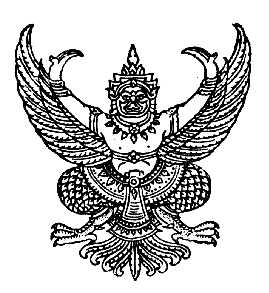 ประกาศองค์การบริหารส่วนตำบลถ้ำพรรณราเรื่อง  รับสมัครบุคคลเพื่อการสรรหาและการเลือกสรรเป็นพนักงานจ้าง----------------------------------------	     ด้วยองค์การบริหารส่วนตำบลถ้ำพรรณรา อำเภอถ้ำพรรณรา จังหวัดนครศรีธรรมราช มีความประสงค์จะดำเนินการสรรหาและการเลือกสรรบุคคล เพื่อจัดจ้างเป็นพนักงานจ้างขององค์การบริหารส่วนตำบลถ้ำพรรณรา  ประจำปีงบประมาณ พ.ศ. 2562  ฉะนั้นอาศัยอำนาจตามประกาศคณะกรรมการพนักงานส่วนตำบลจังหวัดนครศรีธรรมราช เรื่อง หลักเกณฑ์เกี่ยวกับพนักงานจ้างหมวด ลงวันที่ 26 กรกฎาคม 2547 และที่แก้ไขเพิ่มเติมถึง(ฉบับที่ 3) หมวด 4 ข้อ 18,19,20 และ 23 จึงประกาศรับสมัครบุคคลเพื่อการสรรหาและการเลือกสรร โดยมีรายละเอียด ดังต่อไปนี้	๑.  ประเภทและตำแหน่งที่รับสมัคร               1.1  พนักงานจ้างตามภารกิจ จำนวน 1 อัตรา(1) ตำแหน่ง ผู้ช่วยเจ้าพนักงานพัฒนาชุมชน (สำนักงานปลัด)      	จำนวน  1  อัตรา		รายละเอียดแต่ละตำแหน่งปรากฏอยู่ในรายละเอียดเกี่ยวกับการรับสมัครแนบท้ายประกาศนี้	๒.  คุณสมบัติทั่วไป และคุณสมบัติเฉพาะตำแหน่งของผู้มีสิทธิสมัครเข้ารับการสรรหาและการเลือกสรร		2.1 คุณสมบัติทั่วไป		ผู้สมัครจะต้องมีคุณสมบัติและไม่มีลักษณะต้องห้ามเบื้องต้นตาม ข้อ 4 แห่งประกาศคณะกรรมการพนักงานส่วนตำบลจังหวัดนครศรีธรรมราช เรื่อง หลักเกณฑ์และเงื่อนไขเกี่ยวกับพนักงานจ้างสำหรับองค์การบริหารส่วนตำบล ดังต่อไปนี้(๑)  มีสัญชาติไทย(๒)  อายุไม่ต่ำกว่า  ๑๘ ปี บริบูรณ์และไม่เกิน  ๖๐ปี(๓)  ไม่เป็นบุคคลล้มละลาย(๔)  ไม่เป็นผู้มีกายทุพพลภาพจนไม่สามารถปฏิบัติหน้าที่ได้  ไร้ความสามารถหรือจิตฟั่นเฟือนไม่สมประกอบหรือเป็นโรคตามที่กำหนดในประกาศกำหนดโรคที่เป็นลักษณะต้องห้ามเบื้องต้นสำหรับพนักงานส่วนตำบล       		(4.1) โรคเรื้อนในระยะติดต่อหรือในระยะที่ปรากฏอาการที่น่ารังเกียจแก่สังคม    		(4.2) วัณโรคในระยะอันตราย     		(4.3) โรคเท้าช้างในระยะที่ปรากฏอาการเป็นที่รังเกียจแก่สังคม     		(4.4) โรคยาเสพติดให้โทษ     		(4.5) โรคพิษสุราเรื้อรัง (๕)  ไม่เป็นผู้ดำรงตำแหน่งทางการเมือง  กรรมการพรรคการเมือง  หรือเจ้าหน้าที่ในพรรค       การเมือง(๖)  ไม่เป็นผู้ดำรงตำแหน่งผู้บริหารท้องถิ่น  คณะผู้บริหารท้องถิ่นสมาชิกสภาท้องถิ่น(๗)  ไม่เป็นผู้เคยต้องรับโทษจำคุกโดยคำพิพากษาถึงที่สุดให้จำคุกเพราะกระทำความผิด     ทางอาญา  เว้นแต่เป็นโทษสำหรับความผิดที่ได้ทำโดยประมาทหรือความผิดลหุโทษ(8)/...2(๘)  ไม่เป็นผู้เคยถูกลงโทษให้ออก  ปลดออก  หรือไล่ออกจากราชการ  รัฐวิสาหกิจหรือ     หน่วยงานอื่นของรัฐ(๙) ไม่เป็นข้าราชการหรือลูกจ้างของส่วนราชการ  พนักงานหรือลูกจ้างของหน่วยงานอื่น     ของรัฐ  รัฐวิสาหกิจ  หรือพนักงานจ้าง  หรือลูกจ้างของราชการส่วนท้องถิ่นองค์การบริหารส่วนตำบลถ้ำพรรณรา ไม่รับสมัครและไม่ให้เข้ารับการเลือกสรรสำหรับพระ ภิกษุ สามเณร ตามหนังสือของกรมสารบรรณ คณะรัฐมนตรีฝ่ายบริหาร ที่ นว 89/2501 และตามความในข้อ 5 ของคำสั่งมหาเถรสมาคม ลงวันที่ 22 กันยายน 2521หมายเหตุ  ผู้ทีผ่านการสรรหาและการเลือกสรรในวันที่ทำสัญญาจ้าง จะต้องไม่เป็นผู้ดำรงตำแหน่งทางการเมือง กรรมการพรรคการเมือง เจ้าหน้าที่ในพรรคการเมือง ผู้บริหารท้องถิ่น คณะผู้บริหารท้องถิ่น สมาชิกสภาท้องถิ่น ข้าราชการหรือลูกจ้างส่วนราชการ พนักงานหรือลูกจ้างของหน่วยงานอื่นของรัฐ รัฐวิสาหกิจ หรือพนักงานหรือลูกจ้างของส่วนราชการส่วนท้องถิ่น และต้องนำใบรับรองแพทย์ ซึ่งออกให้ไม่เกิน 1 เดือน และแสดงว่าไม่เป็นโรคต้องห้ามตามประกาศกำหนดโรคที่เป็นลักษณะต้องห้ามสำหรับข้าราชการหรือพนักงานส่วนท้องถิ่นมายื่นด้วย	         2.2 คุณสมบัติเฉพาะตำแหน่ง	         ผู้สมัครต้องมีคุณสมบัติเฉพาะสำหรับตำแหน่ง ตามที่ระบุไว้ในรายละเอียดเกี่ยวกับการรับสมัคร แนบท้ายประกาศนี้ 3.การรับสมัครสอบ      	3.1 วันเวลา และสถานที่รับสมัคร	ผู้ประสงค์จะสมัครสอบแข่งขันสามารถติดต่อขอใบสมัครและยื่นใบสมัครพร้อมหลักฐานประกอบการ สมัครด้วยตนเอง ตั้งแต่วันที่ 24 มิถุนายน พ.ศ.2562  ถึงวันที่  1  กรกฎาคม พ.ศ.2562เวลา 08.30-16.30 น. ณ องค์การบริหารส่วนตำบลถ้ำพรรณรา ตามวันและเวลาราชการ		3.2 หลักฐานที่ต้องยื่นพร้อมใบสมัคร		ผู้ประสงค์จะสมัคร  จะต้องยื่นใบสมัครพร้อมหลักฐานด้วยตนเอง สำเนาเอกสารทุกชนิดให้ใช้กระดาษขนาด A 4 เท่านั้น โดยกรอกรายละเอียดในใบสมัครให้ถูกต้องและครบถ้วน พร้อมทั้งนำเอกสารฉบับจริง และรับรองสำเนาถูกต้อง อย่างละ 1 ชุด มายื่นในวันรับสมัครสอบ ดังต่อไปนี้  รูปถ่ายหน้าตรง  ไม่สวมหมวกและไม่ใส่แว่นตาดำ  ขนาด  ๑  นิ้ว  (ถ่ายครั้งเดียวกันและถ่ายไม่เกิน  ๖  เดือน  นับถึงวันสมัคร)							จำนวน  ๓  รูป	          (๒)  สำเนาทะเบียนบ้าน						จำนวน  ๑  ฉบับ	          (๓)  สำเนาบัตรประจำตัวประชาชน				จำนวน  ๑  ฉบับ	 	          (๔)  สำเนาวุฒิการศึกษาหรือระเบียบแสดงผลการศึกษา 		จำนวน  ๑  ฉบับ		(๕)  ใบรับรองแพทย์ ที่แสดงว่าไม่เป็นโรคที่ต้องห้ามตามประกาศคณะกรรมการกลางพนักงานส่วนตำบลกำหนด  ซึ่งออกให้ไม่เกิน  ๑  เดือน  (นับแต่วันที่ตรวจร่างกาย)	           จำนวน  ๑  ฉบับ	          (๖)  สำเนาใบสำคัญทางทหาร  (สด.๙)  หรือหลักฐานแสดงว่าได้ผ่านการตรวจเลือกทหารมาแล้ว (สด.๔๓)  หรือหลักฐานแสดงว่าเป็นทหารกองหนุน  		จำนวน  ๑  ฉบับ	          (๗) สำเนาหลักฐานอื่นๆ  เช่น  หลักฐานการเปลี่ยนชื่อ  นามสกุล  ทะเบียนสมรส  ใบหย่า  (ถ้ามี)							จำนวน  ๑  ฉบับ	4.2/…3		3.3 ค่าธรรมเนียมการสมัคร                     ผู้สมัครสอบพนักงานจ้างทั่วไป อัตราค่าธรรมเนียม  100 บาท		โดยชำระเงินพร้อมกับยื่นใบสมัคร ค่าธรรมเนียมสอบจะไม่จ่ายคืนไม่ว่ากรณีใด ๆ เว้นแต่มีการยกเลิกการสอบครั้งนั้นทั้งหมด เนื่องจากมีการทุจริต หรือส่อไปในทางทุจริต ให้จ่ายคืนค่าธรรมเนียมสอบให้กับผู้สมัครสอบที่มิได้มีส่วนเกี่ยวข้องกับการทุจริตหรือส่อไปในทางทุจริตนั้นได้		3.4 เงื่อนไขในการสมัคร		ผู้สมัครเข้ารับการสรรหาและเลือกสรรจะต้องรับผิดชอบในการตรวจสอบและรับรองตนเองว่าเป็นผู้มีคุณสมบัติทั่วไป และคุณสมบัติเฉพาะสำหรับตำแหน่งตรงตามประกาศรับสมัครจริง และจะต้องกรอกรายละเอียดต่าง ๆ ในใบสมัคร พร้อมทั้งยื่นหลักฐานในการสมัครให้ถูกต้องครบถ้วนในกรณีที่มีความผิดพลาดอันเกิดจากผู้สมัครไม่ว่าด้วยเหตุผลใด ๆ อันเป็นผลทำให้ผู้สมัครไม่มีสิทธิสมัครตามประกาศรับสมัครดังกล่าว หากตรวจสอบพบเมื่อใด ให้ถือว่าการรับสมัครและการได้เข้ารับการสรรหาและการเลือกสรรครั้งนี้เป็นโมฆะสำหรับผู้นั้นตั้งแต่ต้น	4.ประกาศรายชื่อผู้มีสิทธิรับการประเมินสมรรถนะ และกำหนดวัน เวลา สถานที่ในการประเมินสมรรถนะ	องค์การบริหารส่วนตำบลถ้ำพรรณรา จะประกาศรายชื่อผู้มีสิทธิรับการประเมินสมรรถนะในวันที่ 5 เดือน กรกฎาคม พ.ศ.2562 ณ ป้ายประชาสัมพันธ์ องค์การบริหารส่วนตำบลถ้ำพรรณรา อำเภอถ้ำพรรณรา จังหวัดนครศรีธรรมราช และให้เป็นหน้าที่ของผู้สมัครจะต้องไปตรวจดูรายชื่อเอง	5.หลักเกณฑ์และวิธีการเลือกสรร	ผู้สมัครต้องได้รับการประเมินสมรรถนะตามหลักเกณฑ์การประเมิน ตามรายละเอียดเกี่ยวกับการรับสมัครแนบท้ายประกาศนี้	6.หลักเกณฑ์การตัดสิน	ผู้ที่ถือว่าเป็นผู้ผ่านการเลือกสรรจะต้องเป็นผู้ที่ได้รับคะแนนในการประเมินสมรรถนะไม่ต่ำกว่าร้อยละ 60 โดยการดำเนินการจัดจ้างจะเป็นไปตามลำดับคะแนนที่สอบได้	6.1 ผู้ที่จะถือว่าเป็นผู้ผ่านการเลือกสรร (ประเมินสมรรถนะ) จะต้องเป็นผู้สอบได้คะแนนในภาคความรู้ความสามารถทั่วไป (ภาค ก.) และภาคความรู้ความสามารถที่ใช้เฉพาะตำแหน่ง (ภาค ข.) ทั้งสองภาครวมกันไม่ต่ำกว่าร้อยละ 60 จึงจะมีสิทธิในการสอบสัมภาษณ์ ภาคความเหมาะสมกับตำแหน่ง (ภาค ค.)	6.2 องค์การบริหารส่วนตำบลถ้ำพรรณรา จะประกาศรายชื่อผู้ผ่านการสอบประเมินสมรรถนะภาคความรู้ความสามารถทั่วไป (ภาค ก.) และภาคความรู้ความสามารถที่ใช้เฉพาะตำแหน่ง (ภาค ข.) ในวันที่ 15 กรกฎาคม 2562 ณ ป้ายประชาสัมพันธ์ องค์การบริหารส่วนตำบลถ้ำพรรณรา อำเภอถ้ำพรรณรา จังหวัดนครศรีธรรมราช และให้เป็นหน้าที่ของผู้สมัครจะต้องไปตรวจดูรายชื่อเอง	7.การประกาศรายชื่อและการขึ้นบัญชีรายชื่อผู้ผ่านการเลือกสรร	องค์การบริหารส่วนตำบลถ้ำพรรณรา จะประกาศรายชื่อผู้ผ่านการเลือกสรรตามลำดับคะแนนสอบที่ได้ ในวันที่ 23 เดือน กรกฎาคม พ.ศ.2562 ณ องค์การบริหารส่วนตำบลถ้ำพรรณรา โดยบัญชีรายชื่อดังกล่าวให้เป็นอันยกเลิกหรือสิ้นสุดไปเมื่อเลือกสรรครบกำหนด 1 ปี นับวันที่ขึ้นบัญชี หรือนับแต่วันประกาศรับสมัครในตำแหน่งที่มีลักษณะงานเดียวกันนี้ใหม่แล้วแต่กรณี8./…4	8.การจัดทำสัญญาจ้างผู้ผ่านการเลือกสรร	ผู้ผ่านการเลือกสรรจะต้องทำสัญญาจ้างตามที่องค์การบริหารส่วนตำบลถ้ำพรรณรา อำเภอถ้ำพรรณรา จังหวัดนครศรีธรรมราช กำหนด	จึงประกาศให้ทราบโดยทั่วกัน	 ประกาศ  ณ  วันที่  12  เดือน  มิถุนายน  พ.ศ. 2562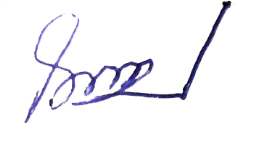 					               (นายโสภณ  ผสม)			                       นายกองค์การบริหารส่วนตำบลถ้ำพรรณรารายละเอียดคุณสมบัติเฉพาะสำหรับตำแหน่ง1.ประเภทของพนักงานจ้าง  พนักงานจ้างทั่วไป	ชื่อตำแหน่ง    ผู้ช่วยเจ้าพนักงานพัฒนาชุมชน			ลักษณะงานและหน้าที่ความรับผิดชอบของตำแหน่ง	1. ด้านการปฏิบัติการ 1.1 ช่วยสำรวจข้อมูลเบื้องต้นเพื่อจัดทำแผนปฏิบัติงานพัฒนาชุมชน ตลอดจนส่งเสริมพัฒนาประสานงาน ติดตามและสนับสนุนการจัดเก็บข้อมูลในการพัฒนาชุมชน เพื่อการวางแผนพัฒนาชุมชนและสนับสนุนการดำเนินงานของท้องถิ่นได้ตรงตามความต้องการและสถานการณ์ของชุมชน 1.2 ช่วยส่งเสริมและกระตุ้นให้ชุมชนมีความเข้าใจ และมีความคิดริเริ่ม เพื่อเข้ามามีส่วนร่วมในการพัฒนาชุมชนและท้องถิ่นของตนโดยมุ่งพึ่งพาตนเองเป็นหลักและยึดคนในชุมชนเป็นศูนย์กลาง ในการพัฒนา 1.3 ช่วยส่งเสริม สนับสนุนให้มีการรวมกลุ่มของประชาชน เพื่อสร้างพลังชุมชนให้เป็น ฐานการพัฒนาชุมชนอย่างถูกต้องเข้มแข็ง ตลอดจนแสวงหาและพัฒนาผู้นำชุมชน ผู้นำกลุ่ม/องค์กร และ เครือข่ายองค์กรประชาชน ในการเป็นที่ปรึกษากลุ่ม/องค์กร และเครือข่ายองค์กรประชาชน            1.4 ช่วยส่งเสริม สนับสนุนกระบวนการเรียนรู้และการมีส่วนร่วมของประชาชน กระบวนการกลุ่ม รวมทั้งกระบวนการชุมชนในรูปแบบต่างๆ ให้ประชาชนในชุมชนสามารถคิดค้น วิเคราะห์ ตัดสินใจ วางแผนและดำเนินการแก้ไขปัญหาตามความต้องการของตนเองและชุมชน เพื่อให้ สามารถบริหารจัดการชุมชนและท้องถิ่นของตนเองสู่การเป็นชุมชนเข้มแข็ง             1.5 ช่วยส่งเสริม สนับสนุน พัฒนา ให้คำปรึกษา แนะนำด้านวิชาการและปฏิบัติงาน ด้านเศรษฐกิจชุมชนระดับฐานราก ตลอดจนสนับสนุนการบริหารจัดการกองทุนต่างๆ แก่กลุ่มองค์กร เครือข่ายองค์กรประชาชน และชุมชนในระดับอำเภอ ตำบล หมู่บ้าน เพื่อให้ชุมชนสามารถพึ่งตนเองได้ ในทางเศรษฐกิจและเศรษฐกิจฐานราก มีความเข้มแข็ง สมดุล และมั่นคง              1.6 ช่วยให้ความรู้เบื้องต้นแก่ประชาชนในด้านต่างๆ ที่เกี่ยวข้องกับการพัฒนาชุมชน ตลอดจนดำเนินการและเอื้ออำนวยให้เกิดเวทีประชาคม หรือเวทีชุมชนในรูปแบบต่างๆ เพื่อให้ ประชาชนได้แสดงความคิดเห็นและมีส่วนร่วมในการแลกเปลี่ยนเรียนรู้              1.7 ช่วยเป็นผู้นำและเป็นที่ปรึกษากลุ่มในการพัฒนาท้องถิ่น ดูแลส่งเสริมประชาชนให้มีความสนใจ เข้าใจและเข้ามามีส่วนร่วมในการพัฒนาชุมชนของตนเอง              1.8 ช่วยร่วมจัดทำโครงการต่างๆ ร่วมกับประชาชนในพื้นที่ เช่น โครงการกองทุนหมู่บ้าน โครงการชุมชนพอเพียง โครงการ S M L เป็นต้น เพื่อพัฒนาคุณภาพชีวิตให้แก่ประชาชนในพื้นที่และเสริมสร้างให้เป็นชุมชนที่เข้มเข็ง              1.9  ช่วยศึกษา และติดตามเทคโนโลยีองค์ความรู้ใหม่ๆ กฎหมาย และระเบียบต่างๆ ที่เกี่ยวข้องกับงานพัฒนาชุมชน และงานบรรเทาทุกข์แก่ผู้สูงอายุ ผู้พิการ ผู้ป่วยเอดส์ และเด็กและเยาวชนที่ด้อยโอกาส เพื่อนามาประยุกต์ใช้ในการปฏิบัติงานได้อย่างมีประสิทธิภาพสูงสุด              1.10 ช่วยปฏิบัติงาน และสนับสนุนงานอื่นๆ ตามที่ได้รับมอบหมาย เพื่อสนับสนุนให้องค์กรปกครองส่วนท้องถิ่นที่สังกัดบรรลุภารกิจที่กำหนดไว้              2. ด้านการบริการ               2.1 ช่วยติดตามผลการปฏิบัติงานพัฒนาชุมชน และจัดทำรายงานผลการปฏิบัติงานดังกล่าว เพื่อนำไปใช้ประโยชน์ในการหาข้อบกพร่องและหาแนวทางปรับปรุงแก้ไขในการปฏิบัติงานคราวต่อไป               2.2 ช่วยตอบปัญหาและชี้แจงการปฏิบัติงานเบื้องต้นเกี่ยวกับการพัฒนาชุมชนแก่หน่วยงานที่เกี่ยวข้องเพื่อให้เกิดความร่วมมือและความเข้าใจที่ดีต่อกันทุกฝ่าย 2.3/…2              2.3 ช่วยติดต่อประสานงานหน่วยงานองค์กรอื่น ๆ ที่เกี่ยวข้อง เพื่อบริการช่วยเหลือ บำบัด แก้ไขปัญหาแก่ชุมชน ประชาชนในทุกด้าน               2.4 ช่วยเผยแพร่ประชาสัมพันธ์ผลงานการดาเนินงาน วิธีการ งานพัฒนาชุมชน เพื่อสร้างความรู้ความเข้าใจและกระตุ้นปลูกฝังให้ประชาชนมีความสนใจให้ความร่วมมือ มีส่วนร่วมในการพัฒนาชุมชน และมีทัศนคติที่ดีต่อองค์กร ต่อชุมชน               2.5 ช่วยให้คำแนะนำตอบปัญหาและชี้แจงเกี่ยวกับงานในความรับผิดชอบให้แก่หน่วยงานราชการ เอกชน หรือประชาชนทั่วไป เพื่อให้ผู้สนใจได้รับทราบข้อมูลและให้ความรู้ต่าง ๆ ที่เป็นประโยชน์ 2.คุณสมบัติเฉพาะสำหรับตำแหน่ง              มีคุณวุฒิอย่างใดอย่างหนึ่งดังต่อไปนี้              1. ได้รับประกาศนียบัตรวิชาชีพหรือคุณวุฒิอย่างอื่นที่เทียบได้ในระดับเดียวกันทุกสาขาวิชาที่ ก.จ., ก.ท. และ ก.อบต. รับรอง              2. ได้รับประกาศนียบัตรวิชาชีพเทคนิคหรือคุณวุฒิอย่างอื่นที่เทียบได้ในระดับเดียวกันทุกสาขาวิชาที่ ก.จ., ก.ท. และ ก.อบต. รับรอง              3. ได้รับประกาศนียบัตรวิชาชีพชั้นสูง หรือคุณวุฒิอย่างอื่นที่เทียบได้ไม่ต่ำกว่านี้ ทุกสาขาวิชาที่ ก.จ., ก.ท. และ ก.อบต. รับรอง 3.หลักเกณฑ์และวิธีการเลือกสรรผู้สมัครต้องได้รับการประเมินสมรรถนะตามหลักเกณฑ์ ดังนี้ก. ภาคความรู้ความสามารถทั่วไป ข้อสอบปรนัย  (คะแนนเต็ม   5๐  คะแนน)	๑. ทดสอบความรู้ความสามารถทั่วไป		- เหตุการณ์ปัจจุบันทางการเมือง เศรษฐกิจ และสังคม		- ภาษาไทยและคณิตศาสตร์ข. ภาคความรู้ความสามารถที่ใช้เฉพาะตำแหน่ง ข้อสอบปรนัย (คะแนนเต็ม  5๐  คะแนน)	๑. ความรู้เกี่ยวกับงานพัฒนาชุมชนอย่างเหมาะสมแก่การปฏิบัติงานในหน้าที่	๒. กฎหมาย กฎ ระเบียบ ข้อบังคับอื่นที่ใช้ในการปฏิบัติงานในหน้าที่ ดังนี้		๒.1 พระราชบัญญัติระเบียบบริหารงานบุคคลส่วนท้องถิ่น พ.ศ.2542		๒.2 พระราชบัญญัติสภาตำบลและองค์การบริหารส่วนตำบล พ.ศ.2537 และที่แก้ไข		      เพิ่มเติมจนถึงปัจจุบัน (ฉบับที่ 6) พ.ศ. 2552		๒.3 พระราชบัญญัติกำหนดแผนและขั้นตอนการกระจายอำนาจให้แก่องค์กรปกครอง		     ส่วนท้องถิ่น พ.ศ. ๒๕๔๒ และที่แก้ไขเพิ่มเติมจนถึงปัจจุบัน		๒.4 พระราชกฤษฎีกาว่าด้วยหลักเกณฑ์และวิธีการบริหารกิจการบ้านเมืองที่ดี       พ.ศ.2546๒.5 ระเบียบสำนักนายกรัฐมนตรีว่าด้วยงานสารบรรณ พ.ศ.2526 และที่แก้ไขเพิ่มเติม		      จนถึงปัจจุบัน 	ค. ภาคความเหมาะสมกับตำแหน่ง  (คะแนนเต็ม  10๐  คะแนน)		ทดสอบความเหมาะสมกับตำแหน่ง โดยวิธีสัมภาษณ์ จะประเมินผู้เข้าสอบ เพื่อพิจารณาความเหมาะสมกับตำแหน่งหน้าที่ จากประวัติส่วนตัว ประวัติการศึกษา ประวัติการทำงาน พฤติกรรมที่ปรากฏทางอื่นของผู้เข้าสอบสัมภาษณ์ เช่น ความรู้ที่อาจใช้เป็นประโยชน์ในการปฏิบัติงานในหน้าที่และความรู้ในการรักษาความปลอดภัยแห่งชาติ ความสามารถ ประสบการณ์ ท่วงทีวาจา อุปนิสัย อารมณ์ ทัศนคติ จริยธรรมและคุณธรรม การปรับตัวเข้ากับผู้ร่วมงาน รวมทั้งสังคม และสิ่งแวดล้อม ความคิดริเริ่มสร้างสรรค์ ปฏิภาณไหวพริบ และบุคลิกภาพอย่างอื่น เป็นต้น หรืออาจใช้วิธีการอื่นใดเพิ่มเติมก็ได้เพื่อพัฒนาความเหมาะสมและปฏิบัติการใช้งานคอมพิวเตอร์รายละเอียดเกี่ยวกับการรับสมัครตามประกาศรับสมัครพนักงาน ลงวันที่ 12 มิถุนายน 25621. ประเภทพนักงานจ้าง    พนักงานจ้างตามภารกิจ                                                                          2. ตำแหน่ง   ผู้ช่วยเจ้าพนักงานพัฒนาชุมชน                                                                            	มีหน้าที่ความรับผิดชอบของตำแหน่ง 	ปฏิบัติงานในฐานะผู้ปฏิบัติงานระดับต้น ซึ่งไม่จำเป็นต้องใช้ผู้สำเร็จการศึกษาระดับปริญญาปฏิบัติงานด้านพัฒนาชุมชน ตามแนวทาง แบบอย่าง ขั้นตอน และวิธีการที่ชัดเจน ภายใต้ การกำกับ แนะนำ ตรวจสอบ และปฏิบัติงานอื่นตามที่ได้รับมอบหมาย3. ระยะเวลาการจ้าง    มีระยะเวลาจ้างไม่เกิน 4 ปี และทำสัญญาจ้างไม่เกินคราวละ 4 ปี มีการประเมินผลการปฏิบัติงานเพื่อต่อสัญญาจ้าง                                                                                               .4. อัตราว่าง  1  อัตรา5. ค่าตอบแทน5.1 ได้รับประกาศนียบัตรวิชาชีพหรือคุณวุฒิอย่างอื่นที่เทียบได้ในระดับเดียวกันทุกสาขาวิชาชีพที่ ก.จ. ก.ท. และ ก.อบต. รับรอง คุณวุฒิ ประกาศนียบัตรวิชาชีพ (ปวช.) หรือประกาศนียบัตรที่มีหลักสูตรกำหนดระยะเวลาศึกษาไว้ไม่น้อยกว่า 1 ปี ต่อจากวุฒิประกาศนียบัตรมัธยมศึกษาตอนปลายหรือไม่น้อยกว่า 3 ปี ต่อจากวุฒิประกาศนียบัตรมัธยมศึกษาตอนต้น หรือเทียบเท่า และพนักงานจ้างตามภารกิจตำแหน่งสำหรับผู้มีทักษะ ให้ได้รับอัตราค่าตอบแทนเดือนละ  9,40๐.-  บาท		5.2 ได้รับประกาศนียบัตรวิชาชีพเทคนิคหรือคุณวุฒิอย่างอื่นที่เทียบได้ในระดับเดียวกันทุกสาขาวิชาที่ ก.จ. ก.ท. และ ก.อบต. รับรอง คุณวุฒิ ประกาศนียบัตรวิชาชีพเทคนิค (ปวท.) ประกาศนียบัตรวิชาการศึกษาชั้นสูง (ป.กศ.สูง) และอนุปริญญา หรือประกาศนียบัตรของส่วนราชการต่างๆ ที่มีหลักสูตรกำหนดระยะเวลาศึกษาไว้ไม่น้อยกว่า  2 ปี ต่อจากวุฒิประกาศนียบัตรมัธยมศึกษาตอนปลายหรือไม่น้อยกว่า 4 ปี ต่อจากวุฒิประกาศนียบัตรมัธยมศึกษาตอนต้น หรือเทียบเท่า ให้ได้รับอัตราค่าตอบแทนเดือนละ 10,840.- บาท	 5.3  ได้รับประกาศนียบัตรวิชาชีพชั้นสูง หรือคุณวุฒิอย่างอื่นที่เทียบได้ไม่ต่ำกว่านี้ ทุกสาขาวิชาที่ ก.จ. ก.ท. และ ก.อบต. รับรอง คุณวุฒิ ประกาศนียบัตรวิชาชีพชั้นสูง (ปวส.) หรืออนุปริญญาหรือประกาศนียบัตรของส่วนราชการต่างๆ ที่มีหลักสูตรกำหนดระยะเวลาศึกษาไว้ไม่น้อยกว่า 3 ปี ต่อจากวุฒิประกาศนียบัตรมัธยมศึกษาตอนปลายหรือเทียบเท่า  ให้ได้รับอัตราค่าตอบแทนเดือนละ 11,500.- บาท6. สิทธิประโยชน์ ตามประกาศมาตรฐานทั่วไปเกี่ยวกับพนักงานจ้าง ลงวันที่ 26 กรกฎาคม 2547 (แก้ไขเพิ่มเติม)